MINISTRYINTERNATIONAL RELATIONS AND COOPERATION 	REPUBLIC OF SOUTH AFRICAQUESTION FOR WRITTEN REPLY: NATIONAL ASSEMBLY (NA)Date of Publication: 29 May 20201003.Mr M Hlengwa  (IFP) to ask the Minister of International Relations and Cooperation:1.(a) What total number of persons were repatriated from other African countries during the period of lockdown to curb the spread of Covid-19 and (b)(i) at which quarantine sites were the specified persons placed and (ii) why were they placed at the specified quarantined sites;2.Whether there were any persons that her department had identified, but was unable to repatriate; if so, (a) what total number of persons, (b) from which countries and (c) what were the reasons for her department’s decision not to repatriate such persons? NW1292EREPLY:    (a) 	The total number of persons repatriated from other African countries during the period of lockdown by air is 1966, and those through land borders can be best provided by the Department of Home Affairs.    The Department of International Relations and Cooperation is not responsible for allocating quarantine sites. The Department of the Public Works may be in a better position to respond to questions related to quarantine sites.No Not applicable Not applicable Not applicable 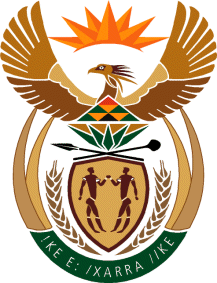 